Rossview Health Science: Sport and Human Performance Program  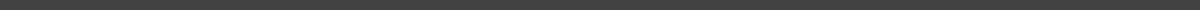 August 13, 2019 Dear Parents, Our goal is to prepare students to be college and career ready by offering opportunities for college credit or industry certifications. Tennessee requires students to graduate with college credit and/or certifications to be better prepared to enter the ever changing world economy. Currently we are working on offering Medical Terminology through a local community college which will be a mixed course with Anatomy and Physiology that will be taken their junior or senior year of high school. We are also incorporating industry certifications: OSHA 10 and OSHA 30. OSHA 10 will roll out as part of Health Science during the 2019-20 school year.Your child will have the opportunity to receive the OSHA 10 (Healthcare) industry certification this school year. Each student will pay $25.00 to enroll in the online course offered through CareerSafe. The students will be instructed by Mrs. Glasgow as they work through modules to complete the work in class. This is a great opportunity for your child to receive an industry certification while still in high school. The OSHA 10-Hour General Industry (Healthcare) training course provides training for entry level workers and employers on the recognition, avoidance, abatement, and prevention of safety and health hazards in workplaces in healthcare industry. The program also provides information regarding workers' rights, employer responsibilities, and how to file a complaint. Through this training, OSHA helps to ensure that workers are more knowledgeable about workplace hazards and their rights. This course does not only benefit students interested in going into the healthcare field but any career pathway. This certification will be a great addition to your child’s resume. The certification module will be incorporated into our class curriculum. Our goal for the certification is 100% program completion and pass rate. For additional information about this certification please see flyer attached.Please turn your $25.00 to Mrs. Glasgow by 08/27/19. Any further questions please contact Mrs. Glasgow at danya.glasgow@cmcss.net. Sincerely,Danya Glasgow, CNMT 